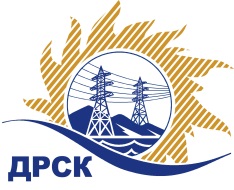 Акционерное Общество«Дальневосточная распределительная сетевая  компания»Протокол заседания Закупочной комиссии по вскрытию поступивших конвертовг. Благовещенск        Способ и предмет закупки: открытый электронный запрос цен: «Мероприятия по строительству и реконструкции для технологического присоединения потребителей до 150 кВт (в том числе ПИР) на территории СП «ПЮЭС» и СП «ПЦЭС» филиала «Приморские ЭС» (п. Штыково, д. Смяличи)».           Закупка 2087.Планируемая стоимость закупки в соответствии с ГКПЗ:  1 985 860,00 руб. без учета НДС.ПРИСУТСТВОВАЛИ:         Два  члена  постоянно действующей Закупочной комиссии  АО «ДРСК» 2 уровня.Информация о результатах вскрытия конвертов:В ходе проведения запроса предложений было получено 2 (два) предложения, конверты с которыми были размещены в электронном виде на Торговой площадке Системы www.b2b-energo.ru.Вскрытие конвертов было осуществлено в электронном сейфе организатора запроса цен на Торговой площадке Системы www.b2b-energo.ru автоматически.Дата и время начала процедуры вскрытия конвертов с предложениями участников:14:00 (время местное) 02.08.2016 г.Место проведения процедуры вскрытия конвертов с предложениями участников:Торговая площадка Системы www.b2b-energo.ru.В конвертах обнаружены предложения следующих участников запроса цен:Ответственный секретарь Закупочной комиссии 2 уровня АО «ДРСК»	Т.В. ЧелышеваИсп. Чуясова Е.Г.№ 687/УКС-В02.08.2016№Наименование участника и его адресПредмет заявки на участие в запросе цен1ООО "Эрланг" 690090, г. Владивосток, ул. Пологая, д. 68, оф. 405Цена: 2 338 760,00 руб. с НДС(цена без НДС: 1 982 000,00 руб.)2ООО "РосГСК" 690035, г. Владивосток, ул. Калинина, д. 49 "А", офис 404Цена: 2 339 940,00 руб. с НДС(цена без НДС: 1 983 000,00 руб.)